- Obrazac  1009 -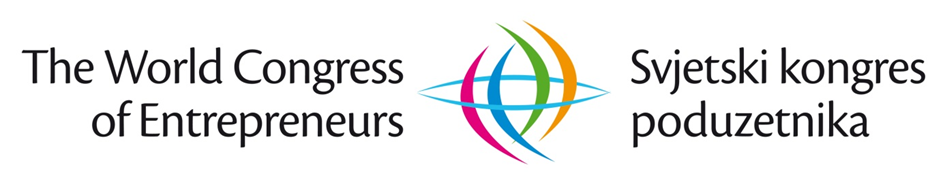 „PODUZETNIŠTVO:  LJUDI. SURADNJA. RAZVOJ. SIGURNOST“HRVATSKA, Zagreb, 04. - 07. 12. 2018.Molimo popuniti na računalu ili čitko verzalnim slovima. Fotokopirajte 1 primjerak za svoje potrebe.Napomena: Ukoliko se Prijava za sudjelovanje popunjava i dostavlja elektronički, tada je ista važeća bez pečata i potpisa. Kod „Ovlaštena osoba“ potrebno je ukucati ime i prezime te osobe.U ____________________, ________ 2018. g.                                     M.P.                 ZA SUDIONIKA SKP 2018:                                                                                                                                                  ____________________                                                                                                                                                        / Ovlaštena osoba /PRIJAVA ZA SUDJELOVANJE na Svjetskom kongresu poduzetnika 2018 na temelju Poziva za sudjelovanje br. 441.B4.5/giomsp-SKP/18. od 01.10.2018. Krajnji rok za prijavljivanje sudjelovanja je: 09. 11. 2018.PRIJAVA ZA SUDJELOVANJE na Svjetskom kongresu poduzetnika 2018 na temelju Poziva za sudjelovanje br. 441.B4.5/giomsp-SKP/18. od 01.10.2018. Krajnji rok za prijavljivanje sudjelovanja je: 09. 11. 2018.PRIJAVA ZA SUDJELOVANJE na Svjetskom kongresu poduzetnika 2018 na temelju Poziva za sudjelovanje br. 441.B4.5/giomsp-SKP/18. od 01.10.2018. Krajnji rok za prijavljivanje sudjelovanja je: 09. 11. 2018.PRIJAVA ZA SUDJELOVANJE na Svjetskom kongresu poduzetnika 2018 na temelju Poziva za sudjelovanje br. 441.B4.5/giomsp-SKP/18. od 01.10.2018. Krajnji rok za prijavljivanje sudjelovanja je: 09. 11. 2018.PRIJAVA ZA SUDJELOVANJE na Svjetskom kongresu poduzetnika 2018 na temelju Poziva za sudjelovanje br. 441.B4.5/giomsp-SKP/18. od 01.10.2018. Krajnji rok za prijavljivanje sudjelovanja je: 09. 11. 2018.Popunjava organizator: (1)Popunjava organizator: (2)Popunjava organizator: (2)1.  NAZIV SUDIONIKA  (grad/općina, msp) – upisati kako želite biti predstavljeni u materijalima SKP:1.  NAZIV SUDIONIKA  (grad/općina, msp) – upisati kako želite biti predstavljeni u materijalima SKP:1.  NAZIV SUDIONIKA  (grad/općina, msp) – upisati kako želite biti predstavljeni u materijalima SKP:1.  NAZIV SUDIONIKA  (grad/općina, msp) – upisati kako želite biti predstavljeni u materijalima SKP:1.  NAZIV SUDIONIKA  (grad/općina, msp) – upisati kako želite biti predstavljeni u materijalima SKP:1.  NAZIV SUDIONIKA  (grad/općina, msp) – upisati kako želite biti predstavljeni u materijalima SKP:1.  NAZIV SUDIONIKA  (grad/općina, msp) – upisati kako želite biti predstavljeni u materijalima SKP:1.  NAZIV SUDIONIKA  (grad/općina, msp) – upisati kako želite biti predstavljeni u materijalima SKP:1.1. Sjedište (država i grad):1.1. Sjedište (država i grad):1.1. Sjedište (država i grad):1.1. Sjedište (država i grad):1.2. Adresa:1.2. Adresa:1.2. Adresa:1.2. Adresa:1.3. Telefon: ++1.3. Telefon: ++1.3. Telefon: ++1.3. Telefon: ++1.4. Fax: ++                           1.4. Fax: ++                           1.4. Fax: ++                           1.4. Fax: ++                           1.5. e-mail:1.5. e-mail:1.5. e-mail:1.5. e-mail:1.6. www.1.6. www.1.6. www.1.6. www.1.7. Godina utemeljenja:1.7. Godina utemeljenja:1.7. Godina utemeljenja:1.7. Godina utemeljenja:1.8. Broj zaposlenih:1.8. Broj zaposlenih:1.8. Broj zaposlenih:1.8. Broj zaposlenih:1.9. Ime i prezime grado/načelnika, direktora:1.9. Ime i prezime grado/načelnika, direktora:1.9. Ime i prezime grado/načelnika, direktora:1.9. Ime i prezime grado/načelnika, direktora:1.10. e-mail grado/načelnika, direktora:1.10. e-mail grado/načelnika, direktora:1.10. e-mail grado/načelnika, direktora:1.10. e-mail grado/načelnika, direktora:1.11. Osnovna / pretežna djelatnost (do 10 riječi):1.11. Osnovna / pretežna djelatnost (do 10 riječi):1.11. Osnovna / pretežna djelatnost (do 10 riječi):1.11. Osnovna / pretežna djelatnost (do 10 riječi):1.11. Osnovna / pretežna djelatnost (do 10 riječi):1.11. Osnovna / pretežna djelatnost (do 10 riječi):1.11. Osnovna / pretežna djelatnost (do 10 riječi):1.11. Osnovna / pretežna djelatnost (do 10 riječi):1.12. Geografska tržišta poslovanja (do 10 riječi):1.12. Geografska tržišta poslovanja (do 10 riječi):1.12. Geografska tržišta poslovanja (do 10 riječi):1.12. Geografska tržišta poslovanja (do 10 riječi):1.12. Geografska tržišta poslovanja (do 10 riječi):1.12. Geografska tržišta poslovanja (do 10 riječi):1.12. Geografska tržišta poslovanja (do 10 riječi):1.12. Geografska tržišta poslovanja (do 10 riječi):1.13. Konkretni proizvodi / brendovi (navesti do 5 najpoznatijih proizvoda / brendova):1.13. Konkretni proizvodi / brendovi (navesti do 5 najpoznatijih proizvoda / brendova):1.13. Konkretni proizvodi / brendovi (navesti do 5 najpoznatijih proizvoda / brendova):1.13. Konkretni proizvodi / brendovi (navesti do 5 najpoznatijih proizvoda / brendova):1.13. Konkretni proizvodi / brendovi (navesti do 5 najpoznatijih proizvoda / brendova):1.13. Konkretni proizvodi / brendovi (navesti do 5 najpoznatijih proizvoda / brendova):1.13. Konkretni proizvodi / brendovi (navesti do 5 najpoznatijih proizvoda / brendova):1.13. Konkretni proizvodi / brendovi (navesti do 5 najpoznatijih proizvoda / brendova):1.14. Kontakt osoba (ime i prezime, e-mail, telefon):1.14. Kontakt osoba (ime i prezime, e-mail, telefon):1.14. Kontakt osoba (ime i prezime, e-mail, telefon):1.14. Kontakt osoba (ime i prezime, e-mail, telefon):1.14. Kontakt osoba (ime i prezime, e-mail, telefon):1.14. Kontakt osoba (ime i prezime, e-mail, telefon):1.14. Kontakt osoba (ime i prezime, e-mail, telefon):1.14. Kontakt osoba (ime i prezime, e-mail, telefon):2.  PRIJAVLJUJEMO ZA SUDJELOVANJE SLJEDEĆE SUDIONIKE - PREDSTAVNIKE TVRTKE / ORGANIZACIJE :2.  PRIJAVLJUJEMO ZA SUDJELOVANJE SLJEDEĆE SUDIONIKE - PREDSTAVNIKE TVRTKE / ORGANIZACIJE :2.  PRIJAVLJUJEMO ZA SUDJELOVANJE SLJEDEĆE SUDIONIKE - PREDSTAVNIKE TVRTKE / ORGANIZACIJE :2.  PRIJAVLJUJEMO ZA SUDJELOVANJE SLJEDEĆE SUDIONIKE - PREDSTAVNIKE TVRTKE / ORGANIZACIJE :2.  PRIJAVLJUJEMO ZA SUDJELOVANJE SLJEDEĆE SUDIONIKE - PREDSTAVNIKE TVRTKE / ORGANIZACIJE :2.  PRIJAVLJUJEMO ZA SUDJELOVANJE SLJEDEĆE SUDIONIKE - PREDSTAVNIKE TVRTKE / ORGANIZACIJE :2.  PRIJAVLJUJEMO ZA SUDJELOVANJE SLJEDEĆE SUDIONIKE - PREDSTAVNIKE TVRTKE / ORGANIZACIJE :2.  PRIJAVLJUJEMO ZA SUDJELOVANJE SLJEDEĆE SUDIONIKE - PREDSTAVNIKE TVRTKE / ORGANIZACIJE :R.B.TITULA, IME I PREZIMEPOZICIJA U ORGANIZACIJIDATUM ROĐENJADATUM ROĐENJAE-MAIL SUDIONIKAE-MAIL SUDIONIKASTATUS/KOTIZACIJA 2.1.2.2.2.3.Ukupna vrijednost naručenih kotizacija (2.1. + 2.2. + 2.3.) =                                                                                                       hrkUkupna vrijednost naručenih kotizacija (2.1. + 2.2. + 2.3.) =                                                                                                       hrkUkupna vrijednost naručenih kotizacija (2.1. + 2.2. + 2.3.) =                                                                                                       hrkUkupna vrijednost naručenih kotizacija (2.1. + 2.2. + 2.3.) =                                                                                                       hrkUkupna vrijednost naručenih kotizacija (2.1. + 2.2. + 2.3.) =                                                                                                       hrkUkupna vrijednost naručenih kotizacija (2.1. + 2.2. + 2.3.) =                                                                                                       hrkUkupna vrijednost naručenih kotizacija (2.1. + 2.2. + 2.3.) =                                                                                                       hrkUkupna vrijednost naručenih kotizacija (2.1. + 2.2. + 2.3.) =                                                                                                       hrkNapomena/podsjetnik: Odabrani grad/općina iz Hrvatske po ovom Pozivu može prijaviti maksimalno do 3 predstavnika.  Mikro/mala poduzeća i razvijeniji obrti (msp) sa područja odabranih gradova/općina mogu prijaviti po 1 predstavnika odnosno sa područja gradova može se prijaviti max. do 5 msp dok se sa područja općina može prijaviti max. do 3 msp.Napomena/podsjetnik: Odabrani grad/općina iz Hrvatske po ovom Pozivu može prijaviti maksimalno do 3 predstavnika.  Mikro/mala poduzeća i razvijeniji obrti (msp) sa područja odabranih gradova/općina mogu prijaviti po 1 predstavnika odnosno sa područja gradova može se prijaviti max. do 5 msp dok se sa područja općina može prijaviti max. do 3 msp.Napomena/podsjetnik: Odabrani grad/općina iz Hrvatske po ovom Pozivu može prijaviti maksimalno do 3 predstavnika.  Mikro/mala poduzeća i razvijeniji obrti (msp) sa područja odabranih gradova/općina mogu prijaviti po 1 predstavnika odnosno sa područja gradova može se prijaviti max. do 5 msp dok se sa područja općina može prijaviti max. do 3 msp.Napomena/podsjetnik: Odabrani grad/općina iz Hrvatske po ovom Pozivu može prijaviti maksimalno do 3 predstavnika.  Mikro/mala poduzeća i razvijeniji obrti (msp) sa područja odabranih gradova/općina mogu prijaviti po 1 predstavnika odnosno sa područja gradova može se prijaviti max. do 5 msp dok se sa područja općina može prijaviti max. do 3 msp.Napomena/podsjetnik: Odabrani grad/općina iz Hrvatske po ovom Pozivu može prijaviti maksimalno do 3 predstavnika.  Mikro/mala poduzeća i razvijeniji obrti (msp) sa područja odabranih gradova/općina mogu prijaviti po 1 predstavnika odnosno sa područja gradova može se prijaviti max. do 5 msp dok se sa područja općina može prijaviti max. do 3 msp.Napomena/podsjetnik: Odabrani grad/općina iz Hrvatske po ovom Pozivu može prijaviti maksimalno do 3 predstavnika.  Mikro/mala poduzeća i razvijeniji obrti (msp) sa područja odabranih gradova/općina mogu prijaviti po 1 predstavnika odnosno sa područja gradova može se prijaviti max. do 5 msp dok se sa područja općina može prijaviti max. do 3 msp.Napomena/podsjetnik: Odabrani grad/općina iz Hrvatske po ovom Pozivu može prijaviti maksimalno do 3 predstavnika.  Mikro/mala poduzeća i razvijeniji obrti (msp) sa područja odabranih gradova/općina mogu prijaviti po 1 predstavnika odnosno sa područja gradova može se prijaviti max. do 5 msp dok se sa područja općina može prijaviti max. do 3 msp.Napomena/podsjetnik: Odabrani grad/općina iz Hrvatske po ovom Pozivu može prijaviti maksimalno do 3 predstavnika.  Mikro/mala poduzeća i razvijeniji obrti (msp) sa područja odabranih gradova/općina mogu prijaviti po 1 predstavnika odnosno sa područja gradova može se prijaviti max. do 5 msp dok se sa područja općina može prijaviti max. do 3 msp.3.  POSEBNE  NAPOMENE :3.  POSEBNE  NAPOMENE :3.  POSEBNE  NAPOMENE :3.  POSEBNE  NAPOMENE :3.  POSEBNE  NAPOMENE :3.  POSEBNE  NAPOMENE :3.  POSEBNE  NAPOMENE :3.  POSEBNE  NAPOMENE :3.1. PLAĆANJE: Ovu Prijavu podnosimo na osnovu Poziva za sudjelovanje na Svjetskom kongresu poduzetnika br. 441.B4.5/giomsp-SKP/18. od 01.10.2018., te se obvezujemo da ćemo financijske obveze proistekle iz ove Prijave doznačiti u roku od najkasnije 8 (osam) dana od dana podnošenja Prijave za sudjelovanje. 3.2. OTKAZNI ROKOVI: U slučaju otkazivanja Prijave za sudjelovanje u periodima: 60 dana do početka SKP - organizator zadržava pravo na naplatu 50% obračunatih sredstava; 30 dana do početka SKP - 75% obračunatih sredstava, a u periodu kraćem od 30 dana do početka SKP – 100% obračunatih sredstava.3.1. PLAĆANJE: Ovu Prijavu podnosimo na osnovu Poziva za sudjelovanje na Svjetskom kongresu poduzetnika br. 441.B4.5/giomsp-SKP/18. od 01.10.2018., te se obvezujemo da ćemo financijske obveze proistekle iz ove Prijave doznačiti u roku od najkasnije 8 (osam) dana od dana podnošenja Prijave za sudjelovanje. 3.2. OTKAZNI ROKOVI: U slučaju otkazivanja Prijave za sudjelovanje u periodima: 60 dana do početka SKP - organizator zadržava pravo na naplatu 50% obračunatih sredstava; 30 dana do početka SKP - 75% obračunatih sredstava, a u periodu kraćem od 30 dana do početka SKP – 100% obračunatih sredstava.3.1. PLAĆANJE: Ovu Prijavu podnosimo na osnovu Poziva za sudjelovanje na Svjetskom kongresu poduzetnika br. 441.B4.5/giomsp-SKP/18. od 01.10.2018., te se obvezujemo da ćemo financijske obveze proistekle iz ove Prijave doznačiti u roku od najkasnije 8 (osam) dana od dana podnošenja Prijave za sudjelovanje. 3.2. OTKAZNI ROKOVI: U slučaju otkazivanja Prijave za sudjelovanje u periodima: 60 dana do početka SKP - organizator zadržava pravo na naplatu 50% obračunatih sredstava; 30 dana do početka SKP - 75% obračunatih sredstava, a u periodu kraćem od 30 dana do početka SKP – 100% obračunatih sredstava.3.1. PLAĆANJE: Ovu Prijavu podnosimo na osnovu Poziva za sudjelovanje na Svjetskom kongresu poduzetnika br. 441.B4.5/giomsp-SKP/18. od 01.10.2018., te se obvezujemo da ćemo financijske obveze proistekle iz ove Prijave doznačiti u roku od najkasnije 8 (osam) dana od dana podnošenja Prijave za sudjelovanje. 3.2. OTKAZNI ROKOVI: U slučaju otkazivanja Prijave za sudjelovanje u periodima: 60 dana do početka SKP - organizator zadržava pravo na naplatu 50% obračunatih sredstava; 30 dana do početka SKP - 75% obračunatih sredstava, a u periodu kraćem od 30 dana do početka SKP – 100% obračunatih sredstava.3.1. PLAĆANJE: Ovu Prijavu podnosimo na osnovu Poziva za sudjelovanje na Svjetskom kongresu poduzetnika br. 441.B4.5/giomsp-SKP/18. od 01.10.2018., te se obvezujemo da ćemo financijske obveze proistekle iz ove Prijave doznačiti u roku od najkasnije 8 (osam) dana od dana podnošenja Prijave za sudjelovanje. 3.2. OTKAZNI ROKOVI: U slučaju otkazivanja Prijave za sudjelovanje u periodima: 60 dana do početka SKP - organizator zadržava pravo na naplatu 50% obračunatih sredstava; 30 dana do početka SKP - 75% obračunatih sredstava, a u periodu kraćem od 30 dana do početka SKP – 100% obračunatih sredstava.3.1. PLAĆANJE: Ovu Prijavu podnosimo na osnovu Poziva za sudjelovanje na Svjetskom kongresu poduzetnika br. 441.B4.5/giomsp-SKP/18. od 01.10.2018., te se obvezujemo da ćemo financijske obveze proistekle iz ove Prijave doznačiti u roku od najkasnije 8 (osam) dana od dana podnošenja Prijave za sudjelovanje. 3.2. OTKAZNI ROKOVI: U slučaju otkazivanja Prijave za sudjelovanje u periodima: 60 dana do početka SKP - organizator zadržava pravo na naplatu 50% obračunatih sredstava; 30 dana do početka SKP - 75% obračunatih sredstava, a u periodu kraćem od 30 dana do početka SKP – 100% obračunatih sredstava.3.1. PLAĆANJE: Ovu Prijavu podnosimo na osnovu Poziva za sudjelovanje na Svjetskom kongresu poduzetnika br. 441.B4.5/giomsp-SKP/18. od 01.10.2018., te se obvezujemo da ćemo financijske obveze proistekle iz ove Prijave doznačiti u roku od najkasnije 8 (osam) dana od dana podnošenja Prijave za sudjelovanje. 3.2. OTKAZNI ROKOVI: U slučaju otkazivanja Prijave za sudjelovanje u periodima: 60 dana do početka SKP - organizator zadržava pravo na naplatu 50% obračunatih sredstava; 30 dana do početka SKP - 75% obračunatih sredstava, a u periodu kraćem od 30 dana do početka SKP – 100% obračunatih sredstava.3.1. PLAĆANJE: Ovu Prijavu podnosimo na osnovu Poziva za sudjelovanje na Svjetskom kongresu poduzetnika br. 441.B4.5/giomsp-SKP/18. od 01.10.2018., te se obvezujemo da ćemo financijske obveze proistekle iz ove Prijave doznačiti u roku od najkasnije 8 (osam) dana od dana podnošenja Prijave za sudjelovanje. 3.2. OTKAZNI ROKOVI: U slučaju otkazivanja Prijave za sudjelovanje u periodima: 60 dana do početka SKP - organizator zadržava pravo na naplatu 50% obračunatih sredstava; 30 dana do početka SKP - 75% obračunatih sredstava, a u periodu kraćem od 30 dana do početka SKP – 100% obračunatih sredstava.4. NAPOMENA  SUDIONIKA :4. NAPOMENA  SUDIONIKA :4. NAPOMENA  SUDIONIKA :4. NAPOMENA  SUDIONIKA :4. NAPOMENA  SUDIONIKA :4. NAPOMENA  SUDIONIKA :4. NAPOMENA  SUDIONIKA :4. NAPOMENA  SUDIONIKA :